  Рег.№_________от «___»___________202__г.	                     		В отдел визово-миграционного сопровождения		иностранных граждан		Управления международной деятельности		ННГУ им. Н.И. ЛобачевскогоОт гражданина (страна)____________________________________					                                                                  From citizen of (country)					                                                                          Фамилия, имя____________________________________________                                                                                                       Surname, nameПочта / Телефон__________________________________________                 Phone, E-mail	ЗАЯВЛЕНИЕ / APPLICATION		Я сообщаю о своем выезде из Российской Федерации/Нижнего Новгорода в период с _____________ по____________ I hereby inform about departure from  the Russian Federation / Nizhny Novgorod for the period fromДополнительно сообщаю / Additionally inform about:	Цель поездки: _____________________________________________________________________________________Purpose of departure				Каникулы, путешествие, посещение посольства, окончание обучения,  отчисление, др.цельСтрана, город поездки:______________________________________________________________________________Country, cityАдрес, телефон:____________________________________________________________________________________Address, phone				Фамилия, имя контактного лица;  название  гостиницы (хостела) , адресБудет ли регистрация? да _________нет _________неизвестно ____________Дата / Date: _______________________                    Подпись / Signature: ______________________Отправьте свой билет на invitation@int.unn.ru/ Send your ticket on invitation@int.unn.ruСогласовано / Approved by:ОТДЕЛ ВИЗОВО-МИГРАЦИОННОГО СОПРОВОЖДЕНИЯ (ОВМС) / VISA AND IMMIGRATION SUPPORT OFFICE:Против выезда в указанный период возражений нет  _____________________ Эмилия Александровна Боровик                                                                                          ______________________Лариса Алексеевна Кругова	                                                                                                       дата, подпись, Кабинет 305 / Office 305, Телефон / Phone 462 35-64ПРЕПОДАВАТЕЛЬ ПОДГОТОВИТЕЛЬНОГО ОТДЕЛЕНИЯ / PREPARATORY PROGRAM TEACHERПротив выезда в указанный период возражений нет  __________________________ __________________________The faculty does not object the student's departure					дата, подпись		фамилия, должность, телефон(подпись получает иностранный обучающийся / the international student obtains the signature)ОБЩЕЖИТИЕ / DORMITORY ___________________________________ __________________________О выезде проинформированы, возражений не имеем	 дата, подпись  		     фамилия, должность, телефон      The dormitory does not object the student’s departure                          (подпись получает иностранный обучающийся / the international student obtains the signature)Заявление с копиями билетов принято, инструктаж проведен сотрудником ОВМС______________________________									подпись Кабинет 305 / Office 305, Телефон / Phone 462 35-64Обязуюсь проинформировать отдел визово-миграционного сопровождения иностранных граждан в следующих случаях:перед изменением адреса места пребывания в Н.Новгороде;до отъезда в другой город РФ даже на 1 день;перед выездом за пределы РФ.Мне известно, что   нарушение федеральных законов №115-ФЗ и 109-ФЗ, согласно ст.18.8 и 18.9 КоАП РФ, влечет для иностранного гражданина - наложение административного штрафа (от 2000 до 5000 рублей) с выдворением за пределы Российской Федерации или без такового, на должностных лиц – от 40000 до 50000 рублей; на юридических лиц - от400000 до 500000 рублей.       Дата    ______________________                              Подпись ___________________________Мне известно, что после возвращения в Нижний Новгород я должен в первый рабочий день прийти в ОВМС (офис 305) с документами: документ, удостоверяющий личность, миграционная карта, регистрация.I am aware that after coming back to Nizhny Novgorod I must come to the VISA AND IMMIGRATION SUPPORT OFFICE (office 305) on the very first day after arrival.Je suis informé(e) que le premier jour de travail après mon retour à Nizhny Novgorod je devrai venir au bureau du support de visa et de migration (cabinet 305) avec le passeport et la carte de migration. Nizhny Novgoroda geri döndükten sonraki ilk iş günü itibariyle pasaportum ve kayitem ve havalimanında bana verilecek olan migrasyon kartı ile birlikte dekanlığa gitmem gerektiğini biliyorum. Estoy consciente de que después de regresar a Nizhny Novgorod, debo venir al Departamento del asistencia de visa y migracion (oficina 305) con el pasaporte, la tarjeta de migracion y registracion en el primer dia de la llegada.我知道, 来到下诺夫哥罗德之后,第一工作日一定来系主任办公室(305室)和带来我的文件:护照,移民文件与落地签Заполнение заявленияРазрешение ОВМС (офис 305)Разрешение факультета /институтаПокупка билетаУведомление общежитияРегистрация заявления (офис 305)ПоездкаПостановка на МУ ОВМС (офис 305)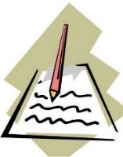 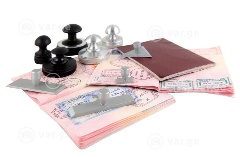 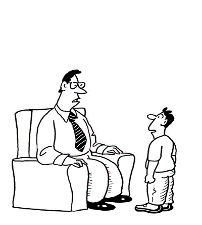 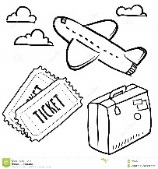 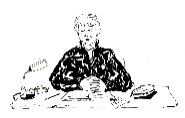 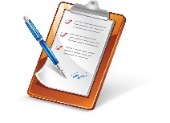 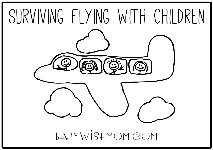 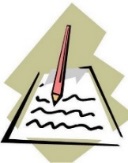 Прошу поставить меня на миграционный учет на учебный год в органах МВД по адресу общежитий ННГУ им. Н.И. Лобачевского ____________________________________________________________________________________________________________________________________________________________________________________Сообщаю, что адрес моего фактического проживания в Нижнем Новгороде ________________________________________________________________________________________________________________________________________________________________________________________________________________________